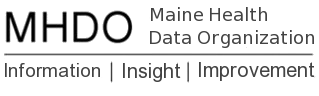 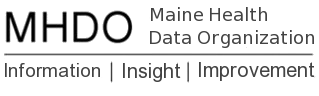 July 2022 APCD Data Release NotesOpening Statement This release contains the following data:2022 Q1 Commercial data 2022 Q1 MaineCare (Medicaid) data 2021 Q1 & Q2 Medicare dataDocumentation Included with This ReleaseThe documentation included in this release: (a description of each document is provided on page 4 of this document) MHDO’s Release Notes (this document)MHDO’s 2022 Q1 Release ReportMHDO’s 2022 Q1 Payer IndexMHDO’s 2022 Q1 Validation ReportMHDO’s APCD FAQMHMC’s Methodology for Removing Duplicate Rx ClaimsBusiness Rules and Entity Relationship Diagrams (ERDs)CMS/ResDAC Codes Used for SUD RedactionImportant UpdatesThe MHDO APCD Business Rules and Entity Relationship Diagrams (ERDs) document has been updated to reflect descriptions of enhancements made to the APCD over the past year such as the enhanced MHDO Member, Person, and Provider IDs. Information has also been added regarding the newly available Geocoded FIPs codes for authorized users. Please refer to item #7 on documentation included with this release. Member Match to EligibilityOverall, the match rate (which represents the percentage of claims that have a matching eligibility record for the member) is high for all claim types and payer categories.  Information on these match rates can be found in MHDO’s 2022 Q1 Release Report. Medical Claims FileThe overall match rate for the medical claims file is 99.7%.  Dental Claims FileThe overall match rate for the dental claims file is 99.1%. Pharmacy Claims FileThe overall match rate for the pharmacy claims file is 99.8%.Payer Specific NotesMaineCare (G0001)Prescribing Physician NPIIn April 2020, it was brought to the attention of MHDO that there was an issue with the way MaineCare populates the prescribing physician NPI in the pharmacy claims data. MHDO’s Rule Chapter 243, Uniform Reporting System for Health Care Claims Data Sets, requires information about the pharmacy (fields PC018 through PC024A) and the prescriber (fields PC044 through PC048). MaineCare has confirmed that the PC048 Prescribing Physician NPI that they have been providing   is the same NPI that they report in field PC021, which is the Pharmacy NPI.  Field PC048, Prescribing Physician NPI should have been left blank because MaineCare had not been collecting the Prescribing Physician NPI.   Additionally, there was a mapping error in their data extract process that caused both fields to be populated with the Pharmacy NPI information. Starting with April 2021 data, Prescriber NPI (PC048) is reported to the extent it is available, meaning that the information is present for the claims that require it.  By Q4 2021, claims that require the prescriber NPI will be rejected by MaineCare if it is absent or invalid. Note:  For the period prior to April 2021, the MHDO has removed the MaineCare data provided in PC048 Prescribing Physician NPI from its data warehouse and set PC950_PRESCRIBING_NPI in release data for this payer to NULL. Data users who have received the PC950_PRESCRIBING_NPI from MHDO in past data extracts should remove these values from all pharmacy claims for payer G0001 because they are incorrect.$0 Payments in Claims Data for Critical Access Hospitals and Institutions for Mental DiseaseIt has come to our attention that for claims paid to Critical Access Hospitals (CAH) and Institutions for Mental Disease (IMD) on behalf of MaineCare members, a $0 in the total paid field indicates the payment made to the CAH or IMD falls under a non-claims-based payment methodology. There are valid claim payments to CAHs and IMDs for MaineCare members for amounts greater than $0 when MaineCare is not the primary payer of the claim. Missing claims payments will be provided in supplemental files and integrated with claims data starting with August data reported in September. MHDO will begin collecting non-claims-based payments in 2022 with the adoption of MHDO Rule Chapter 247, Uniform Reporting System for Non-Claims-Based Payments, and at that time will determine how best to supplement the claims data with the non-claims-based data.  Missing Data and Other Data ObservationsRefer to the MHDO Payer Index file for more information about payer submitter deactivations and data end dates. As a reminder of our data release policy, we typically don’t release claims data if valid eligibility for that reporting period is not available. Medical Claims FileNoneDental Claims File NonePharmacy Claims FileMedimpact Healthcare Systems Inc has submitted pharmacy eligibility and pharmacy claims data for the period July 1, 2021-present for the State of Maine employee group, which represents approximately 26,000 members. These data are included in this APCD release and those going forward.Description of Documentation Included in MHDO APCD Release to support the Data Release ReportThis report provides a summary by payer and file type of all the data included in this release (Release Summary Pivot worksheet). It also contains worksheets by claim type (DC, PC, and MC) on the match rate to the eligibility file. This report is produced with each quarterly release. Payer IndexThis report provides the registration information for each payer by year. It includes both active and deactivated payers.Validation ReportThis report lists all validations that incoming data are checked against and indicates accuracy by payer (payer codes as defined in the APCD Payer table). This report is produced with each quarterly release.MHMC’s methodology for removing duplicate Rx ClaimsThis document details one user’s methodology for removing duplicate pharmacy claims. Frequently Asked QuestionsThis resource on the MHDO website is available to answer questions about the APCD: https://mhdo.maine.gov/faqs_data.html#apcd data  MHDO Data Dictionary The MHDO Data Dictionary is an interactive tool to assist data users with understanding the content, format and structure of the MHDO All Payer Claims Database (APCD) data sets. MHDO has launched the Hospital Data Dictionary, which is now integrated with the APCD Data Dictionary and available at https://mhdo.maine.gov/mhdo-data-dictionary/    Business Rules and Entity Relationship Diagrams (ERDs) This documentation was developed in collaboration with our data users to support the MHDO’s metadata strategy.  The Business Rules describe the current methodology used to derive the value-added components of the MHDO APCD. The entity relationship diagrams (ERDs) show the relationships between data tables. The documentation will evolve as we enhance the MHDO Data Warehouse and APCD capabilities. This will include the development of analysis-ready datasets and the inclusion of more value adds (groupers).CMS/ResDAC Substance Use Disorder Codes A listing of Substance Use Disorder (SUD) procedure codes developed by CMS/ResDAC 